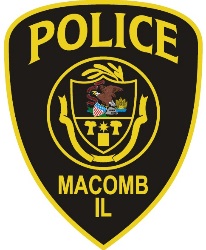 Macomb Police DepartmentAutomobile Burglary Prevention Tips
Do no leave valuable items visible in your car.Close all windows and lock all door before leaving your vehicle.Park in well-lit, heavily populated areas.Trust your instincts.  If something doesn’t feel right, find another place to park.Avoid parking next to occupied vehicles.Be aware of your surroundings.Make a copy of your registration and insurance, and keep them in your wallet or purse.  Then remove all forms of identification from your vehicle.  Anyone with permission to drive your vehicle should also have a copy of the registration and insurance with them to furnish to the police if necessary. Do not leave garage door openers in parked vehicles.Take note of emergency/pay phones near where you have parked, in case you need to use them. If you see any suspicious activity or individuals, please contact the Macomb Police Department immediately when you feel safe to do so by dialing 9-1-1 or 309-833-4505.Don’t think your dark tinted windows will hide your valuables.  Thieves often use flashlights to see through tint.  If you are parking your vehicle for several days check on it periodically.  